AMER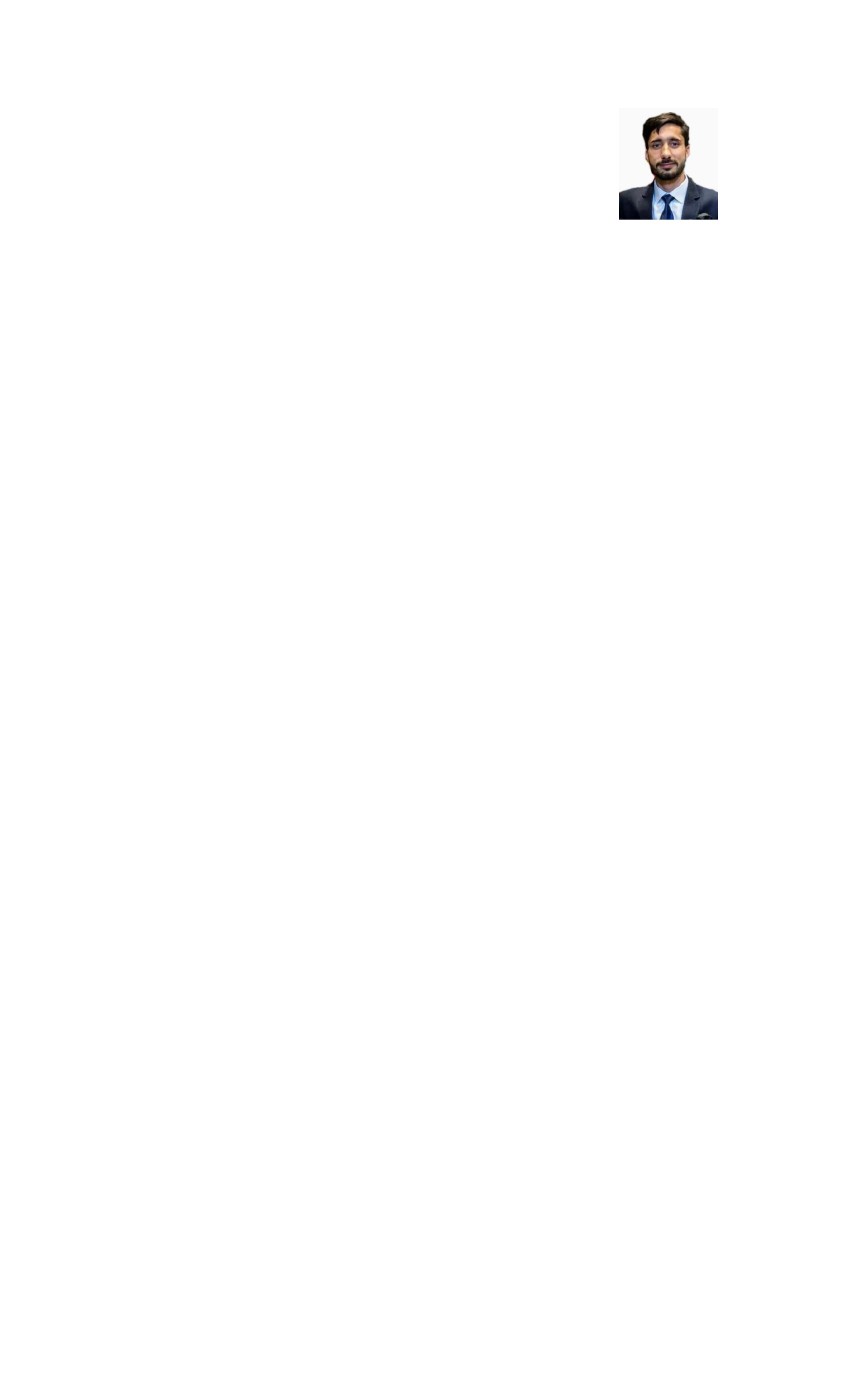 Email: amer.388157@2freemail.com   Objective              A highly skilled, professional and dedicated Civil Engineer to achieve high career growth through continuous process of learning for achieving goal and keeping myself dynamic in the changing scenario to become a successful professional and leading to best opportunity. Can handle matters related to project coordination and manpower management. I am willing to work as a Civil Site Engineer in Construction Industry.Professional Work History 1.Earth Constructions Ltd. (Dehradun, India)                                                              June 2017-Dec 2018Designation: Site Engineer	Duration: 1year 6 monthsProjectConstruction of G+4 Residential Apartments.2.Jammu and Kashmir ERA Ltd. (Kashmir, India)                                                    June 2016-July 2016Designation: Trainee Engineer Duration: 40 DaysProjectConstruction of Flyover/Expressway Corridor: Learned prestressing method(pre-tensioning) used in construction of beams used in Flyover.Job ResponsibilitiesConducting site inspection for civil construction work and ensuring that the work is done as per the project specification and drawings.Ensuring proper management of materials and workmanship.Making sure that all the works meet the stipulated quality standards.Inspecting and testing of materials prior to their use.Looking after daily progress of site along with architectural and structural drawings.Prepare weekly and monthly progress report to submitted to the project manager.Coordinating with consultants, subcontractors and managers to ensure smooth and efficient execution of work within the stipulated time period.Educational QualificationB. Tech in Civil Engineering from Uttarakhand Technical University, India in 2017 with 7GPAAcademic ProjectProject: Quantity estimationProject DescriptionWorked as Quantity estimator in construction of a G+2 residential building for 3 months in which estimation of excavation work was carried out as directed by the guide. Brickwork in foundation work was also known. IT Skills/CertificationsAutoCAD, Revit Architecture and MS Office.Field of InterestSite supervision.Prestressing of Beams.Quantity Estimation.Mixing Process.Personal DetailsLanguages Known: English, Urdu, HindiNationality/Religion: Indian(Muslim)